 	Casa del Prado, Balboa Park 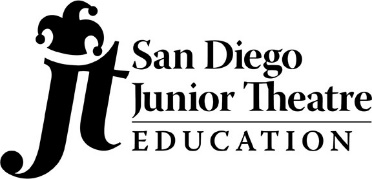 1650 El Prado, Suite 208 San Diego, CA 92101-1622Christian Rowley Memorial Scholarship FundSan Diego Junior Theatre is excited to announce a special opportunity! Students between the ages of 8 and 17 are invited to apply for the Christian Rowley Scholarship. Christian Rowley was a Junior Theatre student who passed away unexpectedly shortly after graduating from High School.  His family created this scholarship so other young people could participate in Junior Theatre classes, camps, and shows and have the same positive experience their son enjoyed. This year, we will offer up-to-four students a year-long scholarship which will cover one Junior Theatre class or camp for each session (total of four) and cover all production fees if they are cast in a show. The scholarships will be awarded on Friday night, April 26th, 2019 at our opening performance of Seussical.Applicants must turn in the following to be considered for this scholarship: Completed ApplicationStudent Letter of InterestParent/Guardian Proof of IncomeOne Letter of Recommendation The ideal scholarship candidate will possess the following qualities:New or limited access to Junior TheatreInspired by some aspect of theaterWilling to make the commitment to a year of studiesLooking for a place to belong The student letter of interest should be at least one full type-written page (double-spaced) and include the following:Describe how you heard about Junior Theatre and why you would like to participate in our classes and productions.Describe why you are applying for the scholarshipList other activities or youth organizations you have participated in and provide examples that demonstrate your commitment to these activities.Remember we want to hear your own unique ideas and words.  Please be sure the letter you submit is your own work   Completed application packets must be submitted to the San Diego Junior Theatre office, Suite 208 by 5:00 pm on Friday, March 8, 2019. Candidates must be available for an interview. We will contact you to schedule a specific interview appointment.                                                                                                                                                                                                                                                                                                                                                                                                                                             Don’t miss out on this wonderful opportunity!  Please feel free to contact our office if you have any questions about the scholarship or the application process.Christian Rowley Scholarship ApplicationApplication Form 2019Name of applicant ______________________________________________________Birth date of applicant ______________________________    Current Age__________Home address ___________________________________________________________City________________________________ Zip________________________________Home phone _______________________ Cell phone __________________________Email Address__________________________________________________________Has applicant participated in Junior Theatre classes?     	     YES _____    NO _____If yes, please list_______________________________________________________________________________________________________________________________Mother/Guardian’s Name: _______________________________________________Home address ___________________________________________________________City________________________________ Zip________________________________Email _________________________________________________________________Work Phone__________________Cell Phone__________________________________Father/Guardian’s Name: ________________________________________________Home address ___________________________________________________________City________________________________ Zip________________________________Email _________________________________________________________________Work Phone__________________Cell Phone__________________________________Packet due to San Diego Junior Theatre officeby 5:00 pm on Friday, March 8, 2019 Christian Rowley Scholarship ApplicationPARENT/GUARDIAN PROOF OF INCOME FORMName of Parent/Guardian submitting Proof of Income______________________Please submit the following:1. Most recent federal income tax form and2. Proof of current household income*: (please include all that apply)-Three recent pay stubs-Copies of letters of federal or state benefits (Welfare, foster care payments, etc)-Copy of child support order and/or alimony order-Other documentation (ward of the court order, etc.)Student’s School Name __________________________________________________School Address ____________________________________________ Grade: _______Student Attends (circle one)    Public School            Private School             Home School If attending Private school, is your child receiving financial assistance for school tuition?Yes____ No_____ If yes, amount of private school financial assistance______________Does your child qualify for free or reduced lunch at school? Yes_____ No_____Household InformationTotal number of persons in household ______Please list names and relationship to child:Name                                                             Relationship___________________________________ ____________________________________________________________ ____________________________________________________________ ____________________________________________________________ ____________________________________________________________ _________________________Mother’s Occupation ___________________________________________Total GROSS Monthly Income $_______________*Please include documentation of ALL sources of monthly income and amounts*Father’s Occupation____________________________________________Total GROSS Monthly Income $_______________*Please include documentation of ALL sources of monthly income and amounts*I, (print name) _____________________________verify that the information submitted is accurate and complete.______________________________________________________________Parent/Guardian Signature						DateChristian Rowley Scholarship ApplicationLetter of Recommendation FormInstructions to applicant: Please contact an adult (other than a relative) that has worked with you in the past and ask them to write a letter of recommendation. They must fill out this form and attach it to a letter they have written. You must receive the letter of recommendation prior to Friday, March 8, 2019 in order to turn in your Christian Rowley Scholarship Application on time. Instructions for Letter of Recommendation: You have been selected to offer your recommendation for a student applying for Junior Theatre’s Christian Rowley Scholarship. This scholarship was created through the generosity of the Rowley family to honor the memory of their son. Please return this form and your letter to the applicant as soon as possible. Completed applications, including recommendations, are due to our office by Friday, March 8, 2019 at 5pm. If you have any questions please contact Junior Theatre at (619) 239-1311. Name ______________________________________________________________Address ____________________________________________________________Home/Cell Phone _______________________ Work Phone __________________ 	Occupation _________________________________________________________ Relationship to the applicant ___________________________________________How many years have you known the applicant:____________________________The Scholarship Committee will be reviewing applications and reading all recommendations in an effort to select students that will benefit from their participation in Junior Theatre and take full advantage of this opportunity. Your input is greatly appreciated. Please offer your insight and be sure to include your opinion in relation to the applicant on the following points:student's motivation to participate and commit to a year long programstudent's interest in the arts (theatre in particular) student's ability to follow direction student's ability to work with others foreseeable benefits of this scholarship for the student anything else you would like the committee to know! Thank you for your time and input!
Application Packet Checklist (please check all that apply):____ application form____ two student letters of interest ____ parent/guardian proof of income form	___ three recent pay stubs	___ copies of letters of federal or state benefits (Welfare, SSI, etc)	___ copy of child support order and/or alimony order	___ other documentation (ward of the court order, foster home placement, etc.)___ Letter of recommendation Please mail or drop off your completed application to:San Diego Junior Theatre Attn: Christian Rowley Scholarship 1650 El Prado, Suite 208 San Diego CA 92101Or scan and email it to: erin@juniortheatre.comPacket due to San Diego Junior Theatre officeby Friday, March 8, 2019 @ 5:00 pm.